PRESS RELEASE | 18 August 2016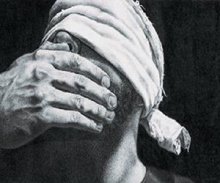 Who Said Theatre presents
Toy Soldier 
by Jonathon CreweTuesday 27 September to Saturday 8 October 
Press Night | Thursday29 September | 7.45pm

A service woman is on trial in a UK courtroom accused of war crimes: the torture and murder of an Iraqi civilian in a military detention centre. As secrets about her childhood, her reason for joining the army and the affair that drove her to the very edges of her duty are revealed, the opposing lawyers build their cases around her.But in a case where the system is on trial as much as the accused, will justice prevail or will the outcome be as obscured as the reasons for the war in the first place?I was just doing the job I was sent there forJonathon Crewe is an award-nominated playwright and filmmaker whose work has been exhibited and performed across Europe and the United States. His first feature film is due for release in 2017. Toy Soldier is his debut on the London stage.Toy Soldier was first broadcast as a radio play on Resonance FM in 2014.'When Bush said that Abu Ghraib was the work of a few, he forgot to mention that he was one of them.' Andrew Sullivan (political commentator). Listings Information
Venue:			Brockley Jack Studio Theatre410 Brockley Road, London, SE4 2DHBox office:  			www.brockleyjack.co.ukor 0333 666 3366 (£1.50 fee for phone bookings only)Dates:				Tuesday 27 September to Saturday 8 October 2016Performances at 7.45pm, (Tuesday – Saturday).Tickets: 			£14, £12 concessions (suitable for 16+)Theatre website: 		www.brockleyjack.co.ukVenue Contact:		Karl Swinyard admin@brockleyjack.co.uk / 07984 415572Company Press contact:	Louisa Smith whosaidtheatre@outlook.com / 07590830361	
Editor’s Notes:

The Company: Who Said Theatre is an exciting new company dedicated to producing and performing new writing. Formed in 2015 by graduates of the Guildford School of Acting, Who Said aims to establish and provide an accessible platform to support emerging creative artists, as well as writing of all makes and genres. Following the success of the five-star rated The Old Friend (December 2015), Taking An Age (March 2016) and Mine (April 2016), Who Said are looking ahead to the Summer and Winter Seasons of 2016. New, diverse and gripping theatre is currently under development as the company are writing, devising and producing projects to perform. Their fourth production, The Calm, appears at this year's Edinburgh Fringe Festival, Toy Soldier at the Jack Studio will be the company’s fifth production to date. The Writer – Jonathon Crew:  Jonathon was shortlisted for a David Lean Award 2009 for his feature screenplay Donna4Eva.  His short film American Gun, distributed by RenderYard, has been nominated for best short film in festivals across Europe and the USA.  His work for radio has resulted in two feature length plays, Tangier and Toy Soldier, both broadcast on Resonance FM, with his third, Entangled, a science fiction drama featuring Jim Al-Khalili, due for release in late 2016. He currently teaches Screenwriting, Filmmaking and Creative Writing at the University of Surrey, where he has just completed his PhD in English and Creative Writing. Jonathon recently finished shooting his debut feature film, Face2Face, which is due for release in 2017. Toy Soldier Writer | Jonathon Crewe		        		
Director | Jonathon Crewe	Design | Millie Ashdown		 Producer | Louisa SmithCast |	Linda Britten – Bianca Beckles-Rose	Philippa Beach – Louisa Smith	Soames – Stanley Eldridge	Judge – Bruce KitchenerPRESS on previous productions:Who Said Theatre are keeping up their promise of producing brand new writing and continue to find exciting, thought provoking material. This company deserve an overflowing audience.  Scatter Of Opinion.Fresh, vibrant and energetic, moving along at a brisk pace, yet delivering the more poignant and shocking moments with emotional sensitivity and awareness.*****  For Mine, Peter Brown,  ActDrop.Excellent.  For Mine, Brenda Blethyn.Social MediaTwitter:	@BrocJackTheatre	/ 	@WhoSaidTheatre	Facebook:	/brocjacktheatre	/	/whosaidtheatre